                                              AANVRAAG TOT TOETREDING   2019Ik ondergetekende :         De Heer  -         Mevrouw  -         Mejuffer  Familienaam : ………………………................……….…………….……  ……....... …….Voornaam................................…………………....Geboortedatum : …………………………………….……Straat ...........................................................................................….......................................................................................Nr………………………….Postcode ………………………….Woonplaats :………………………………………………………….Land ; …………………………………………………………………………………………….Telefoon/GSM : ………………………………………………E-mail : ………………………………………………..…..………………….…………..Wens lid te worden van de vzw  K.B.D.C. en betuig mijn instemming met het doel en de standregels van de vereniging, evenals de reglementen van de Koninklijke  Kynologische Unie  Sint Hubertus en de F.C.I. Ik verklaar geen deel uit te maken van verenigingen die niet erkend zijn door de K.K.U.S.H  noch deel te nemen aan eender welke manifestatie, wedstrijd, tentoonstelling, enz…. niet erkend door de K.K.U.S.H Als lidgeld voor 2019 stort ik de som van  40- 50  Euro op rekening. BELFIUS Nr 775-5969604-51 KBDC   Lidgelden t.a.v. Schatbewaarder  : Vanessa Ronsse – Rue la Caveé  - 8  b  * 7750 – Mont de l’EnclusLidgeld :  40  Euro – voor eerste werkend  lid                  50   Euro – voor een buitenlands lid / For a foreign memberVoor buitenlanders / for foreigners : IBAN : BE75 775 5969604 51         BIC : GKCCBEBBIk wens lid te worden van de  vzw- KBDC op aanraden van  Mr / Mevr (*) : ……………………………………………Opgemaakt te : ……………………..………………………………………  Datum :  …………………….…………………….…….…..…. …Handtekening : …………………………………………………………..…NB. invullen in drukletters en terugsturen naar het -Secretariaat. - Ledenadministratie 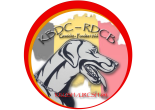 VZW Koninklijke Belgische Dobermann Club  -   KKUSH 602  Secretariaat :   LEDENADMINISTRATIE  - BRIEFWISSELING Bert Bruyneel  - Rue la Caveé  8 b – 7750 Mont de l’ Enclus ( Amougies)Gsm : 00 32 (0) 496  41 92 55   - E-mail : bruyneel.bert@live.be